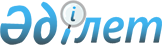 Об отзыве из Мажилиса Парламента Республики Казахстан проекта Закона Республики Казахстан "О космической деятельности"Постановление Правительства Республики Казахстан от 29 апреля 2009 года № 597      Правительство Республики Казахстан ПОСТАНОВЛЯЕТ : 



      отозвать из Мажилиса Парламента Республики Казахстан проект Закона Республики Казахстан "О космической деятельности", внесенный постановлением Правительства Республики Казахстан от 28 декабря 2006 года № 1297.       Премьер-Министр 

      Республики Казахстан                       К. Масимов 
					© 2012. РГП на ПХВ «Институт законодательства и правовой информации Республики Казахстан» Министерства юстиции Республики Казахстан
				